The Housing Authority of Gloucester County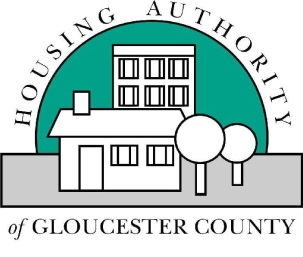 JANUARY 25TH, 2016The Housing Authority of Gloucester County4:30 PMThe Housing Authority of Gloucester CountyJoseph A. Reed Board Room 100 Pop Moylan Deptford NJ 08096Meeting called by:William W Bain Jr., Chairman Regular Commissioner MeetingSecretary:Kimberly Gober, Executive DirectorSolicitor: Jeff Daniels, Esq.      AGENDA  ITEMS      AGENDA  ITEMS1CHAIRMANCALL THE MEETING TO ORDER2SECRETARYROLL CALL3SOLICITORAnnouncement:  Open Public Meetings Act During the course of the meeting, a portion of the meeting may be closed to the public to discuss matters falling under exceptions to the Open Public Meetings ActSolicitor, “In accordance with the Open Public Meetings Act of 1975, this meeting is called to order pursuant to notice of Regular Meeting, a copy of which has been made available to newspapers of general local public circulation, a copy of which has been made available to the Clerk of Gloucester County, and a copy of which has been posted publicly in accordance with the law.”8CHAIRMANReview and Action of Minutes –DECEMBER, 2016Consider Interim Bill List, 17-01 Sections A, B, C, DConsider Bill List 17-01 Sections, E,F, G,H Consider Ratification of GCHDC, Seniors, Shepherd’s Farm, eMurphyg, Inc., PMURC, Inc.  and Sections A,B,C,D, E,FConsider Acknowledgment of Pop Moylan, Colonial Park LP Sections G,H, I, J9ACCOUNTANTFINANCIAL REPORTSNO FINANCIAL REPORT DUE TO END OF YEAR CLOSEOUTS10CORRESPONDENCECOMMISSIONER LIST 2017-2018PHADA: Court rules in favor of Plaintiffs in Operating Reserves LitigationPHADA: PHADA vs THE UNITED STATES OF AMERICA claimHAGC: 2012 EXCESS OPERATING RESERVE OFFSET (RECAPTURE) 8OLD BUSINESSDIRECTORS REPORT: JANUARY 2017RESIDENT RELATIONS REPORTMODERNIZATION REPORTFSS REPORTANY OTHER OLD BUSINESS AS MAY BE PRESENTED9NEW BUSINESS:RESOLUTIONS10CHAIRMANANY COMMENTS FROM THE PUBLIC11ADJOURNMENT